Муниципальное дошкольное образовательное учреждение«Суксунский детский сад Улыбка» корпус №1Педагогический проект «Столовый этикет»в подготовительной к школе группеПодготовили:Бабушкина Татьяна Сергеевнавоспитатель высшей категорииМаксимова Алевтина Георгиевнавоспитатель высшей категориип. СуксунАпрель 2022 г.Педагогический проект: «Столовый этикет» в подготовительной группе.Актуальность.В дошкольном детстве закладываются основы поведения человека, черты характера, привычки. От того, какое воспитание ребенок получил в детстве, зависит его дальнейшая успешность, образование, карьера, жизнь в целом. Правила культурного поведения, освоенные в детстве, помогут ребенку в дальнейшем быть понятным, услышанным. С воспитанным человеком, независимо от его возраста и статуса приятно иметь дело, разговаривать, общаться.  У ребенка, который знает и соблюдает правила этикета, формируется правильное отношение и понимание совести, морали, нравственности, ответственности.Проблема: В ходе наблюдений за детьми выяснилось, что они не только не умеют культурно вести себя за столом, правильно сидеть, пользоваться салфетками и столовыми приборами, но и невежливы в момент усаживания за стол. Некоторые дети толкают друг друга, торопятся занять свое место.Цель: Формирование культуры поведения за столом.Задачи:Создать условия для овладения детьми дошкольного возраста общепринятыми правилами столового этикета;Расширить и углубить знания детей о правилах поведения за столом;Познакомить детей с видами и назначением предметов сервировки стола;Научить детей правильно пользоваться столовыми приборами (ложкой, вилкой, ножом), а также салфетками (бумажными и тканевыми)Закрепить у детей навыки правильного поведения за столом;Воспитывать культурного и аккуратного человека;Способствовать повышению мотивации родителей к соблюдению общепринятых норм и правил этикета в домашних условиях.Вид проекта: групповой, комплексный (информационный, игровой, практико- ориентированный)Длительность: долгосрочный (сентябрь 2021г. – апрель 2022г.)Участники: воспитанники подготовительной группы; воспитатели; младший воспитатель; родители.Ожидаемые результаты: Дети владеют правилами столового этикета и постоянно демонстрируют образец правильного этикета за столом;Дети правильно пользуются столовыми приборами (ложкой, вилкой, ножом), а также салфетками (бумажными и тканевыми);Представление детей о посуде и столовых приборов выходят за рамки программы;Дети умеют сервировать стол;Родители и другие близкие ребенку люди в домашних условиях подают ему правильный пример поведения за столом.Материальное обеспечение проекта: столовые приборы по количеству детей, тканевые и бумажные салфетки.Этапы проекта:I этап – подготовительныйВремя: сентябрь- октябрь 2021 г.Разработка проектаДиагностика: наблюдение, беседа с детьми с целью выявления знаний о правилах поведения за столом, анкетирование родителей с целью выявления значимости поставленной проблемы. Подбор методической, научно-популярной и художественной литературы,Подбор иллюстративного материала по теме, подбор игр (настольно-печатных, дидактических, речевых, сюжетно-ролевых)Оснащение предметно - пространственной среды предметами необходимыми для организации работы по формированию у детей навыков столового этикета.этап – основной (реализация проекта)Время: ноябрь 2021г. – март 2022 г.Игровая деятельность:Дидактическая игра «Сервировка стола», «Съедобное - несъедобное»Настольно-печатная игра: «Что такое хорошо, что такое плохо»,«Накрываем на стол» Сюжетно-ролевая игра «Семья», «Кафе», «В ресторане».Познавательное развитие:Проводили   беседы, направленные на формирование навыков столового этикета у детей старшего дошкольного возраста.Основной целью этических бесед  было формирование представление, обогащение знаний и закрепление у детей навыков столового этикета.Беседы: «Этикет, что это такое?», «Какая бывает посуда?», «Из чего ели в древние времена?», «Как вести себя за столом?»Практическое занятие: «Сервировка стола»Развитие речи:- Составление рассказов на тему «Когда мы пришли в кафе…», «Как мы обедаем дома», «Помогаем накрывать на стол»;
- Рассматривание сюжетных картинок по теме, составление описательного рассказа;
- Речевые игры «Один – много», «Что за чем», «Что лишнее и почему», «Четвертый лишний»                              Ознакомление с художественной литературой:
- Чтение и заучивание стихотворения К. Чуковского «Федорино горе»;
- Чтение стихов о культуре поведения за столом;
- Загадки, о посуде и столовых предметах; 
- Пословицы, поговорки о правилах поведения.
                                           Изобразительное искусство:
- Рассматривание предметов посуды в стиле народных промыслов России: Гжель, Хохлома, Тульский самовар и составление описательных рассказов;
- Просмотр презентаций о народных промыслах.Участвовали в районном конкурсе, где рисовали  «Обвинскую роспись» (роспись Пермского края) на разделочной доске.                                                                                                         Ручной труд: 
- Лепка предметов посуды (предложить детям придумать различные способы лепки посуды)
                                                           Рисование: - рисование по мотивам гжели «Чашка», «Ваза с цветочками» для украшения стола, « Тарелка», « Ложка».                                                 Работа с родителями:- Беседа о важности реализации проекта
- Индивидуальные беседы с родителями детей испытывающих трудности с овладением правил поведения за столом
- Консультация в родительском уголке «Осанка ребенка за столом», «Формирование навыков столового этикета у детей дошкольного возраста», «Салфетки - простейший способ украшения стола»,«Правильно сервируем стол», «Учимся пользоваться столовыми приборами».этап – заключительный (рефлексивно - презентационный) Время: апрель 2022 г.Итоговое занятие на тему «Правила столового этикета».Цель занятия - расширение и уточнение знаний детей о понятиях «этикет», «правила поведения за столом».Диагностика и подведение итогов.Презентация проекта на уровне ДОО - воспитателям, родителям. Участие в районном конкурсе методических разработок «Этико – эстетическое воспитание дошкольников  через проектную деятельность»Результат:Дети владеют правилами столового этикета и постоянно демонстрируют образец правильного этикета за столом;Дети овладели умением правильно пользоваться столовыми приборами (ложкой, вилкой, ножом), а также салфетками (бумажными и тканевыми);Представление детей о посуде и столовых приборов выходят за рамки программы;Дети умеют сервировать стол;Родители и другие близкие ребенку люди в домашних условиях подают ему правильный пример поведения за столом.Список литературы для чтения:Этикет для детей различных лет, Андрей УсачѐвУсачев, Яснов, Потоцкая: Этикет для малышей. Как вести себя за стол Подробнее: http://www.labirint.ru/books/565838/Уроки этикета, С.А.Насонкина, С.-П., 1997г.Приложение 1Диагностика освоения детьми навыков столового этикета.Наличие знаний правил речевого этикета - употребление выражений «спасибо», «пожалуйста», «благодарю», «извините», «будьте так любезны», «будьте добры»Наличие знаний сервировке стола к завтраку, обеду, ужину, праздничного и чайного столаНаличие знаний об истории столовых приборов: нож, вилка, ложкаНаличие знаний о правилах поведения за столомНаличие знаний о том, как правильно выбирать столовые приборы в соответствии с подачей определенных блюдУмение реализовывать в деятельности знания правильного расположения элементов сервировки стола к завтраку, обеду, ужину и чайного столаНаличие навыков правильного поведения за столом как в стандартных, так и не стандартных ситуацияхОценка результата:3 балла – Ребенок самостоятельно и полно отвечает на вопрос.2 балла – Ребенок с помощью взрослого отвечает на вопрос.1 балл – Ребенок даже с помощью взрослого затрудняется ответить на вопросКритерии оценки результатов:Уровень сформированности в начале проекта: 43%Уровень сформированности в конце проекта: 97%Приложение 2Анкета для родителей.Ответьте, пожалуйста, на несколько вопросов, выбрав один вариант.Как Вы считаете, нужно ли человеку знать нормы и правила столового этикета?Как Вы считаете, нужно ли детей дошкольного возраста обучать нормам и правилам столового этикета?Как Вы считаете, с какого возраста следует это делать?Хотите ли Вы, чтобы Вашего ребѐнка в детском саду обучали нормам и правилам  столового этикета?Готовы ли Вы принять участие в реализации проекта «Столовый этикет» и демонстрировать ребѐнку дома правильный пример поведения за столом?Ф.И.О.____________________________________________________                         Благодарим, нам очень важно Ваше мнение.Приложение 3Видео курс «Столовый этикет»Приложение 4НОД « Правила столового этикета»Возраст: дети подготовительной группы Образовательная область: социально-коммуникативное, познавательное, речевое развитие.Форма взаимодействия: групповаяЦель: закрепление знаний детей о правилах столового этикета.Задачи: - расширить и обобщить знания детей о посуде;- развивать умение называть знакомую посуду, соотносить ее с тем, для чего она предназначена;- расширять словарный запас за счет названий посуды из различных материалов (путём образования прилагательных);- познакомить детей с историей возникновения посуды на Руси;- формировать навыки культурного поведения за столом во время приема пищи;- развивать умение четко формулировать мысль, стремиться строить предложения грамматически правильно (при ответе на вопросы и формулировке правил);- воспитывать бережное и аккуратное отношение к посуде;- развивать память, зрительное внимание, мышление.Материалы и оборудование:Картинка «Чайный сервиз», схема «Сервируем стол»;Скатерть, набор посуды (хлебница, салфетница с салфетками, глубокая и мелкая тарелки, салатница, вилка, ложка, нож, стакан (чашка);Медальки «Знаток этикета»Брошюра «О правилах поведения за столом»Предварительная работа:Чтение художественной литературы (сказка С. Козлова «Как ёжик и медвежонок пили чай»), разучивание стихотворений, чтение рассказов из книги «Этикет для малышей. Как вести себя за столом», «Этикет для детей различных лет»Рассматривание схем «Сервировка стола», предметных картинок «Посуда»Сюжетно-ролевые игры «Чаепитие», «У Маши день рождения» и др.Разучивание физкультурной минутки «Посуда».Индивидуальная работа ребенка по подготовке сообщения о чайном сервизе.Методы и приемы:- Наглядный (рассматривание картинок, просмотр мультфильма, презентация).- Словесный (художественное слово, рассказ и вопросы воспитателя).- Практический (д/и «Эта посуда какая?», физкультурная минутка «Посуда», практическое упражнение «Сервировка стола»);Ход:-Здравствуйте, ребята, сегодня мы поговорим с вами о том, как правильно и красиво вести себя за столом. Но прежде вспомним, чтобы позавтракать, пообедать или поужинать, нам нужна посуда. Наш разговор об этикете за столом мы начнем с посуды. Давайте отгадаем загадки («Доскажи словечко») и вспомним, какая бывает посуда:И оладьи, и омлет,И картошку на обед,А блины – вот это да!Жарит всё … (сковорода).У кого ответа нет –В чем сварить себе обед?На плите стоит чистюляСуп сварить – нужна … (кастрюля).Он на кухне – как начальникИ серьезный не случайно:Разольет в тарелки щи,Сколько хочет – не взыщи!А для ложек он полковник,Что за черпак?! – Большой … (половник).На плите – кастрюль начальник,Толстый, длинноносый … (чайник).- Молодцы, всё правильно. И кастрюли, и сковороды предназначены для приготовления пищи. Чай кипятят в чайниках, кофе варят в кофейниках.Физкультурная минутка «Посуда»(выполняется вместе с воспитателем в соответствии с текстом)Вот большой стеклянный чайник,(Надули животик, одну руку поставили на пояс)Очень важный, как начальник(Другую руку изогнули – «носик»)Вот фарфоровые чашки(Присели, одну руку поставили на пояс)Очень крупные, бедняжки,Вот фарфоровые блюдца:(Кружатся, рисуя руками в воздухе круг)Только стукни – разобьются.Вот серебряные ложки,(Потянулись, сомкнули руки над головой)Голова на тонкой ножке.Вот пластмассовый поднос(Легли, вытянулись)Он посуду нам принёс.- Так, мы с вами поговорили о посуде для приготовления пищи. Но посуда нужна и для еды. Попробуйте ответить на мои вопросы:1. Самая распространенная посуда, необходимая нам для еды – это …?Ответы детей: Тарелка.2. Из какой тарелки едят суп?Ответы детей: Из глубокой.3. Чем едят супы, борщи, щи и другие первые блюда?Ответы детей: Столовой ложкой.4. Из какой тарелки едят второе?Ответы детей: Из мелкой, на нее кладут мясо, котлеты, рыбу и гарнир.5. С помощью каких столовых приборов едят второе блюдо?Ответы детей: С помощью вилки и ножа.6. Из какой тарелки едят салаты?Ответы детей: Из небольшой тарелки – салатницы.7. А какая бывает посуда для напитков?Ответы детей: Чашки для чая, стаканы для фруктовых соков и компотов.8. А что такое хлебница?Ответы детей: Так называется тарелка для хлеба.9. Вспомните и расскажите о чайном сервизе. Что входит в его состав?Ответы детей или индивидуальный рассказ ребенка по картинке.Рассказ о чайном сервизеЧайный сервиз всегда был украшением стола. Наверняка в каждой семье есть праздничные чайные сервизы (такие чайные наборы), которые достают в торжественные дни и по особому случаю. В состав сервиза входят:Простой или заварочный чайник.Молочник, из которого подливают молоко.Сахарница.Большая тарелка для торта.Маслёнка.Лимонница.Чашки.Блюдца.Тарелки для сладостей: печенья, конфет, вафель, пирожков и пирожных.Розетка, такие маленькие блюдечки под варенье.Собираться всей семьей и пить чай с таким нарядным чайным сервизом – это всегда приятно!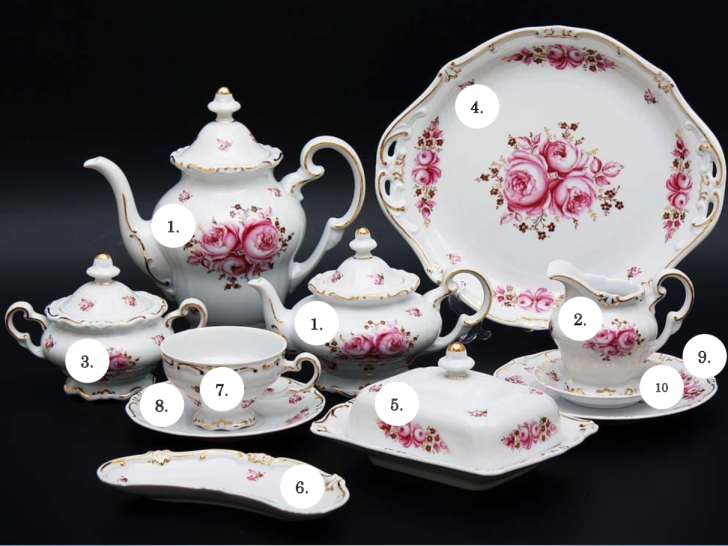 - Спасибо!! Очень интересный рассказ. Как вы понимаете, посуда бывает самая разная и из разных материалов. Д/игра «Эта посуда какая?»- Давайте вместе с вами назовем, если посуда из стекла, то она стеклянная;Из глины – глиняная;Из дерева – деревянная;Из металла – металлическая;Из фарфора – фарфоровая;Из хрусталя – хрустальная.- Кроме того, посуда бывает повседневная и праздничная. Повседневная посуда обычно проще, на тарелках, чашках, блюдцах меньше украшений, рисунков. Праздничные сервизы богато украшены позолотой, на них красивые рисунки в виде птиц, цветов, растений. Они часто переливаются перламутром.-Давайте поговорим о том, как правильно сервировать стол в обычные дни. Сервировать – значит накрывать, готовить к приему пищи. В обычные дни столы мы накрываем и дома, и в детском саду. При этом соблюдаем определенные правила. Стол должен выглядеть аккуратным и красивым. Это повышает аппетит.Практическое упражнение «Сервировка стола на обед».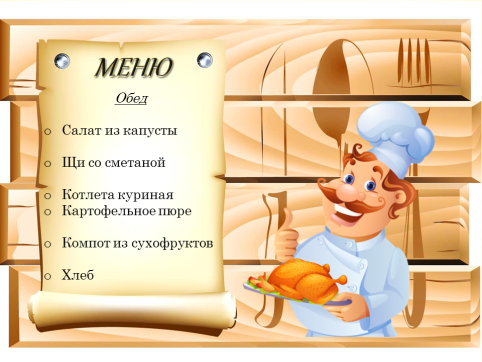 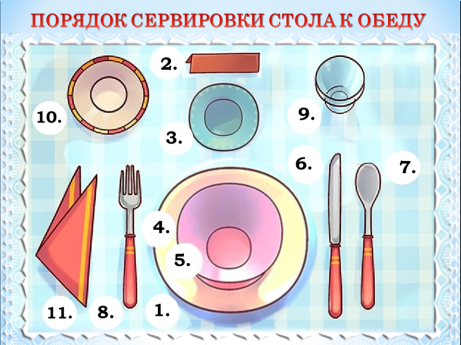 Сегодня у нас на обед … (чтение меню).Я предлагаю вам накрыть стол к обеду, учитывая все правила.(дети по очереди выполняют поручения по сервировке стола)Стол покрывают чистой скатертью.В центре стола ставят салфетницу с бумажными салфетками, чтобы вытирать руки и губы (Примечание: А вот если вам дали тканевую салфетку, то её нужно сложить вдвое и положить себе на колени. Как вы думаете для чего?)Рядом с салфетницей расставляют хлебницу с хлебом, ведь хлеб – всему голова!!Расставляем тарелки по количеству обедающих. У нас будет 1 мелкая тарелка для второго блюда и глубокая тарелка для первого блюда.Справа от тарелок раскладываем столовый нож режущей стороной лезвия к тарелке, столовую ложку выпуклой стороной вниз.Слева от тарелки раскладываем вилку для второго блюда спинкой вниз.Перед тарелкой, чуть справа от них ставим стакан (кружку) для напитков.Слева от тарелки перед вилками ставим мелкую тарелку для салата. - Молодцы, думаю, что вы запомнили, как правильно сервировать стол к обеду, а теперь герои мультфильма бегемотик Тима и слоненок Тома приглашают нас к себе на чаепитие.(Просмотр м/ф «Тима и Тома.Этикет»)Мультфильм «Тима и Тома. Этикет».Вопросы к мультфильму:- О чем мультфильм?- Кто захотел устроить чаепитие?- Почему с первого раза не получилось?- Как вели себя друзья бегемотика Тимы?- Знали ли они правила этикета?- Умели друзья правильно вести себя за столом?- Что произошло, когда друзья выучили правила этикета?Чем же закончилось чаепитие во второй раз?- Почему и во второй раз чаепитие не состоялось?- Как можно было помочь друзьям?- А как ведете себя за столом вы, знаете ли правила этикета?(В ходе беседы по содержанию м/фильма дети помогают формулировать правила поведения за столом)Правила столового этикетаОпрятный внешний вид – признак воспитанного человека. Одежда должна быть чистой, выглаженной, обувь – почищена.Перед едой обязательно вымой руки.Сидеть следует прямо, немного наклонившись над столом. Не раскачивайся на стуле, не крутись.Пользуйся правильно столовыми приборами. Не забывай, какие блюда едят ложкой, а какие – вилкой и ножом.Не тянись через весь стол за чем-либо. Попроси передать.Не торопись! Ешь небольшими кусочками, тщательно пережевывай с закрытым ртом, не чавкай и не облизывай пальцы.Не разговаривай во время еды.Руки и рот вытирай салфеткой, будь аккуратным.Будь вежливым за столом, а после еды скажи «спасибо».-Хорошо, ребята. Вот такие правила этикета мы с вами составили. Их необходимо знать и помнить. А в конце занятия я предлагаю вам такую викторину на знание правил столового этикета. Давайте посмотрим, как хорошо нам удалось выучить правила поведения за столом.Викторина «Веселый этикет»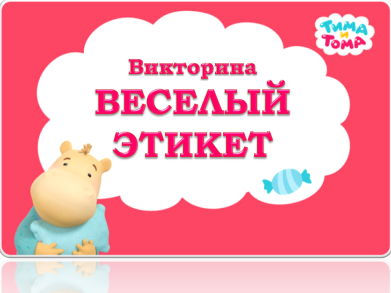 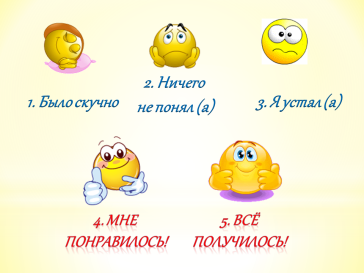 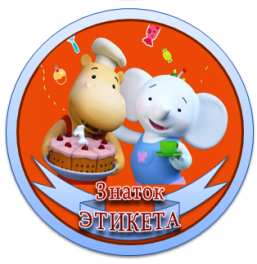 -Молодцы!!! Вы отлично справились и без труда ответили на все вопросы викторины. Теперь вы настоящие знатоки столового этикета и с легкостью сможете правильно сервировать стол и продемонстрировать свои хорошие манеры за столом. Вам понравилось наше сегодняшнее занятие, всё ли получилось? В память об этом занятии я хотела бы вручить вам памятку и поблагодарить за старания (награждение медалями). Спасибо! Занятие разработано с использованием пособия Шорыгиной Т.А. «Беседы об этикете с детьми 5-8 лет».Фото – отчет по педагогическому проекту «Столовый этикет» в подготовительной к школе группе.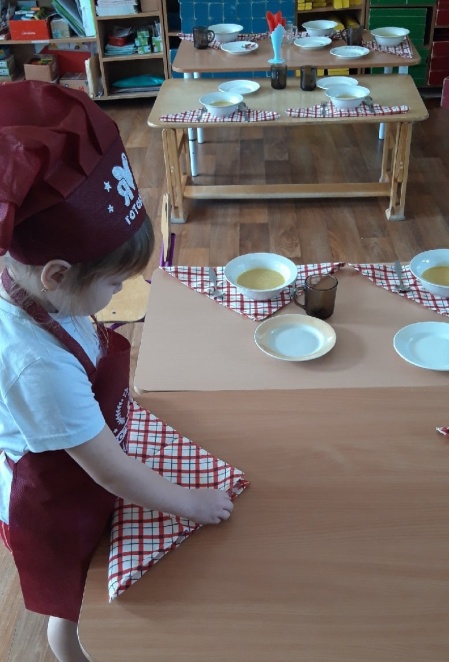 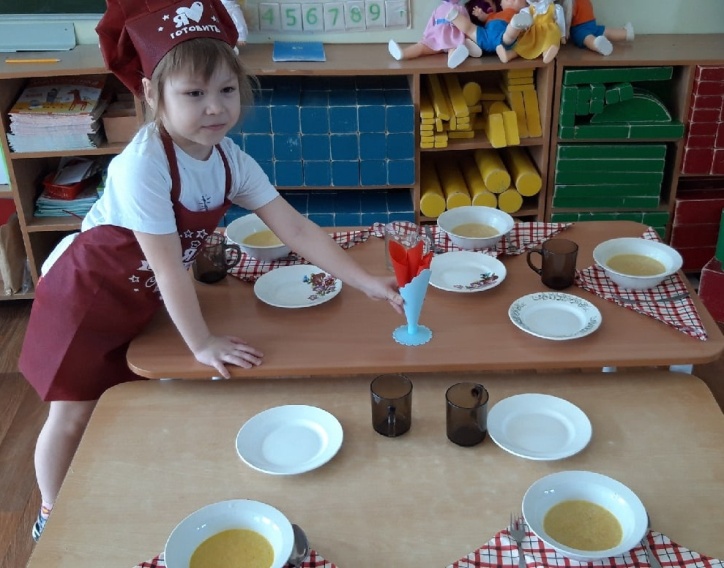 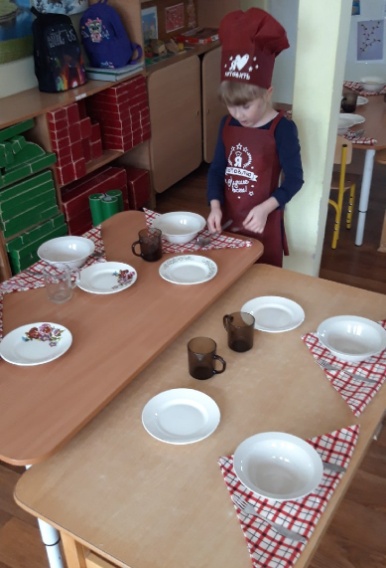 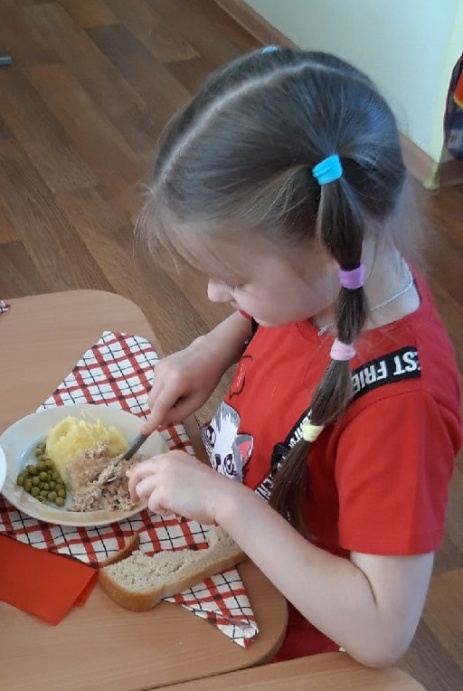 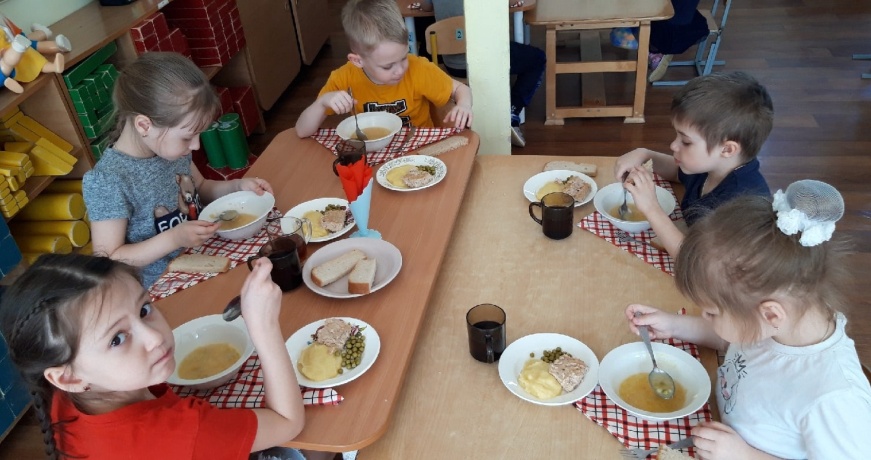 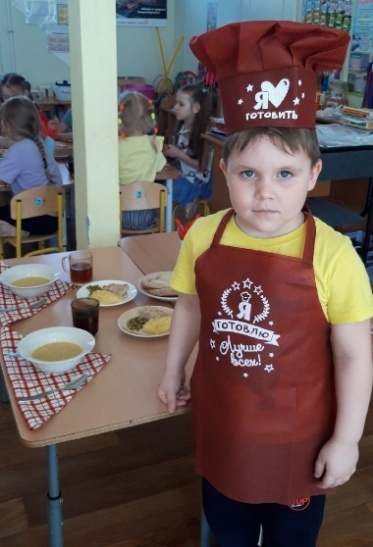 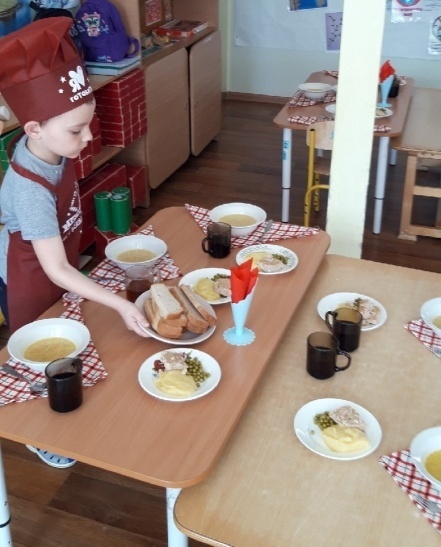 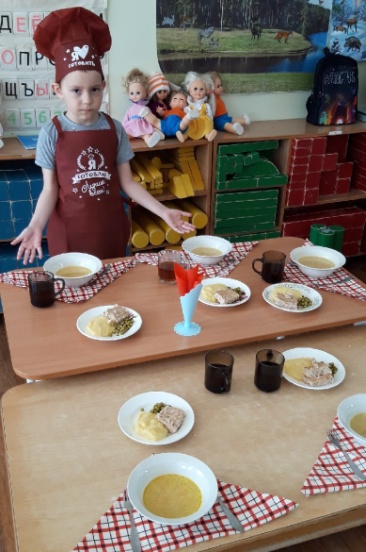 несомненножелательножелательно, нонеобязательносовсем необязательнозатрудняюсьответитьнесомненножелательножелательно, нонеобязательносовсем необязательнозатрудняюсьответитьс 3 летс 4 летс 5 летс 6 летстаршенесомненножелательножелательно, нонеобязательносовсем необязательнозатрудняюсьответитьнесомненножелательножелательно, нонеобязательносовсем необязательнозатрудняюсьответить№ГиперссылкаКраткоеописаниеЦелеваяаудитория1https://www.youtube.com/watch?v=J7UtbP95Hwc«Детский канал» https://www.youtube.com/channel/UCFbcOpSllkWkSCFiMlTBGCQ«Что такое этикет?»Обучающий музыкальный мультфильм для детей про этикет.Дети 5-7 лет2https://www.youtube.com/watch?v=CfbkyiB_-Vo«Этикет за столом»Советы педиатраДля родителейи педагогов3https://www.youtube.com/watch?v=gk8HqNHJISs из серии «Шишкин лес»«Как Коксик и Шуня учились правилам поведения за столом» Обучающий ролик с кукольными героямиДети 4-7 лет4https://www.youtube.com/watch?v=TqYfQB4-R0Y канал «Подружка»«Этикет для детей. Правила  поведения за столом»(что такое этикет для детей и о правилахповедения за столом)Дети 4-7 лет5https://www.youtube.com/watch?v=p0J0kqBI4v8Сервировка стола для детей от  Школы этикета ЮлианыШевченко.Правила этикета для детей.5-7 лет6https://www.youtube.com/watch?v=MoEWdj4rlr8Как правильно вести себя за столом. Развивающий мультфильм для девочек.5-7 лет7https://www.youtube.com/watch?v=xYKvOuYW5FEПрезентация«Этикет и правила поведения за столом»Для педагогов8https://www.youtube.com/watch?v=kSyTSHf9ocUРазвивающий мультфильм для  детей«Лунтик учит правила этикета» (ситуации правильного и неправильного поведения застолом)6-7 лет9https://www.youtube.com/watch?v=uVCZDOOVtX4Мультфильм «Кошкин дом»(С.Я.Маршак, 1958 г.)3-7 лет10Тима и Тома - Этикет || 13 серия - YouTubeМультфильм «Тима и Тома» - Этикет3-7 лет